MITIGATING CIRCUMSTANCES FORM (MCF)Student ID: Student Name: Semester: Sep-Jan Feb-Jun Aug Module (Short) Name Assessment (Component & Type) Assessment (Component & Type) Assessment (Component & Type) Assessment Date Exact dates that you were affected Exact dates that you were affected Module (Short) Name Assessment (Component & Type) Assessment (Component & Type) Assessment (Component & Type) Assessment Date From To In-Class Quiz/Test Assignment (Report/Presentation/Viva) Final Exam In-Class Quiz/Test Assignment (Report/Presentation/Viva) Final Exam In-Class Quiz/Test Assignment (Report/Presentation/Viva) Final Exam In-Class Quiz/Test Assignment (Report/Presentation/Viva) Final Exam Reason(s) for not attending: .................................................................................. …………………............................................................... Reason(s) for not attending: .................................................................................. …………………............................................................... Supporting Evidence Attached to this form: Supporting Evidence Attached to this form: Supporting Evidence Attached to this form: Reason(s) for not attending: .................................................................................. …………………............................................................... Reason(s) for not attending: .................................................................................. …………………............................................................... Sick Leave Certificate Sick Leave Certificate Death/Police Certificate Reason(s) for not attending: .................................................................................. …………………............................................................... Reason(s) for not attending: .................................................................................. …………………............................................................... Letter from Employer Letter from Employer Other: ………………………... Declaration: 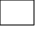 By signing this form you are confirming that the information and evidence you have provided is true and accurate. NB. Making false claims or falsifying evidence could lead to disciplinary procedures. If you are submitting your form electronically, please put a cross in the box to confirm you agree with the statements above. It is the responsibility of the student to complete this form correctly, failure to do so could lead to their mc claim not being accepted. Student’s signature:_________________________________  Date: _____________________________ Declaration: By signing this form you are confirming that the information and evidence you have provided is true and accurate. NB. Making false claims or falsifying evidence could lead to disciplinary procedures. If you are submitting your form electronically, please put a cross in the box to confirm you agree with the statements above. It is the responsibility of the student to complete this form correctly, failure to do so could lead to their mc claim not being accepted. Student’s signature:_________________________________  Date: _____________________________ Declaration: By signing this form you are confirming that the information and evidence you have provided is true and accurate. NB. Making false claims or falsifying evidence could lead to disciplinary procedures. If you are submitting your form electronically, please put a cross in the box to confirm you agree with the statements above. It is the responsibility of the student to complete this form correctly, failure to do so could lead to their mc claim not being accepted. Student’s signature:_________________________________  Date: _____________________________ Declaration: By signing this form you are confirming that the information and evidence you have provided is true and accurate. NB. Making false claims or falsifying evidence could lead to disciplinary procedures. If you are submitting your form electronically, please put a cross in the box to confirm you agree with the statements above. It is the responsibility of the student to complete this form correctly, failure to do so could lead to their mc claim not being accepted. Student’s signature:_________________________________  Date: _____________________________ Declaration: By signing this form you are confirming that the information and evidence you have provided is true and accurate. NB. Making false claims or falsifying evidence could lead to disciplinary procedures. If you are submitting your form electronically, please put a cross in the box to confirm you agree with the statements above. It is the responsibility of the student to complete this form correctly, failure to do so could lead to their mc claim not being accepted. Student’s signature:_________________________________  Date: _____________________________ The remainder of this form is to be completed by College Staff. The remainder of this form is to be completed by College Staff. The remainder of this form is to be completed by College Staff. The remainder of this form is to be completed by College Staff. The remainder of this form is to be completed by College Staff. QA Rep Remarks: ......................................................................................................................................................................... QA Rep Remarks: ......................................................................................................................................................................... QA Rep Remarks: ......................................................................................................................................................................... QA Rep Remarks: ......................................................................................................................................................................... QA Rep Remarks: ......................................................................................................................................................................... Module Decision Decision If rejected, why? If rejected, why? Accepted Rejected Accepted Rejected Accepted Rejected Accepted Rejected MCC Chair's Signature: MCC Chair's Signature: Date: Date: Date: 